Lesson TitleOverviewThese headings and subheadings are completely generic  - they not meant to guide your work. Instead, they just are examples of using Styles to format your document and keep it ADA compliant. This is about as plain vanilla template as you can get, it is only intended as a springboard for your design.License information at the end of the document needs to be adjusted based on your resource.Grade: Duration: Standards and Learning ObjectivesFormative AssessmentMaterialsThing1Thing 2Thing 3BackgroundProcedureStep 1Step 2Table SampleDo not use tables for formatting content. Do not forget to add alt text to table.Image Sample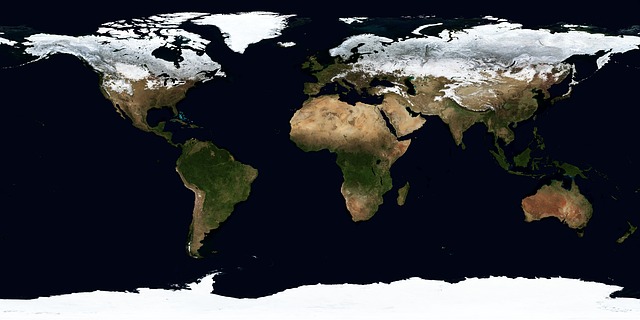 Image by WikiImages from PixabayNotesDo not hit enter button to add spaces between objects – adjust the paragraph spacingAlways use Styles – modify font/color/size to suit but adjust from style menuUse headers in correct order – e.g. do not start with header 3Any image/icon/piece of content that is not your original work needs to be used with permission – either via an open license or written permission from the copyright holder – and properly attributed.Attribution and LicenseInsert any attribution info here that was not included next to the specific content. For example:Icons from the Noun Project:X by SomeoneY by Someone Else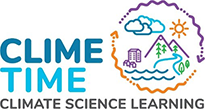 This resource was made possible by funding from the ClimeTime initiative, a state-led network for climate science learning that helps teachers and their students understand climate science issues affecting Washington communities.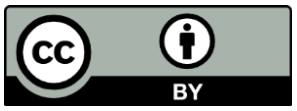 Except where otherwise noted, this work by Insert Organization Name and Link is licensed under a Creative Commons Attribution License. All logos and trademarks are the property of their respective owners.If this work is adapted, note the substantive changes and re-title, removing any Insert Organization Name logos. Provide the following attribution:This resource was adapted from Insert Lesson Name by Insert Organization Name and Link and licensed under a Creative Commons Attribution 4.0 International License. Access the original work for free in the ClimeTime group on the OER Commons Washington Hub.Column 1Column 2Column 3datadatadatadatadatadatadatadatadatadatadatadata